Anexo G da CIRINSP 37-01/2021 – Ficha de Registro de QualificaçãoASOCEAASOCEAASOCEA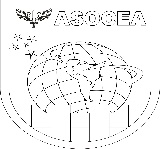 NOME COMPLETO:NOME COMPLETO:NOME DE GUERRA:NOME DE GUERRA:NOME DE GUERRA:POSTO/GRADUAÇÃO/ESPECIALIDADE:POSTO/GRADUAÇÃO/ESPECIALIDADE:SARAM:ATIVA:   VETERANO:ATIVA:   VETERANO:ORGANIZAÇÃO ATUAL: ORGANIZAÇÃO ATUAL: INDICADO PARA ÁREA OU SERVIÇO:INDICADO PARA ÁREA OU SERVIÇO:INDICADO PARA ÁREA OU SERVIÇO:REGISTROS DE QUALIFICAÇÃO:NOTA: Deverão ser lançados todos os registros referentes à qualificação e experiência profissional do candidato, anteriores ou atualmente desempenhada, que comprovem sua experiência e atuação na área ou serviço para a qual foi indicado. Deverão ser informados os BCA, boletins internos ou equivalentes que comprovem as atividades desenvolvidas.REGISTROS DE QUALIFICAÇÃO:NOTA: Deverão ser lançados todos os registros referentes à qualificação e experiência profissional do candidato, anteriores ou atualmente desempenhada, que comprovem sua experiência e atuação na área ou serviço para a qual foi indicado. Deverão ser informados os BCA, boletins internos ou equivalentes que comprovem as atividades desenvolvidas.REGISTROS DE QUALIFICAÇÃO:NOTA: Deverão ser lançados todos os registros referentes à qualificação e experiência profissional do candidato, anteriores ou atualmente desempenhada, que comprovem sua experiência e atuação na área ou serviço para a qual foi indicado. Deverão ser informados os BCA, boletins internos ou equivalentes que comprovem as atividades desenvolvidas.REGISTROS DE QUALIFICAÇÃO:NOTA: Deverão ser lançados todos os registros referentes à qualificação e experiência profissional do candidato, anteriores ou atualmente desempenhada, que comprovem sua experiência e atuação na área ou serviço para a qual foi indicado. Deverão ser informados os BCA, boletins internos ou equivalentes que comprovem as atividades desenvolvidas.REGISTROS DE QUALIFICAÇÃO:NOTA: Deverão ser lançados todos os registros referentes à qualificação e experiência profissional do candidato, anteriores ou atualmente desempenhada, que comprovem sua experiência e atuação na área ou serviço para a qual foi indicado. Deverão ser informados os BCA, boletins internos ou equivalentes que comprovem as atividades desenvolvidas.ATIVIDADE/FUNÇÃO: PERÍODO: SETOR/ORGANIZAÇÃO: PUBLICAÇÃO/REGISTRO: ATIVIDADE/FUNÇÃO: PERÍODO: SETOR/ORGANIZAÇÃO: PUBLICAÇÃO/REGISTRO: ATIVIDADE/FUNÇÃO: PERÍODO: SETOR/ORGANIZAÇÃO: PUBLICAÇÃO/REGISTRO: ATIVIDADE/FUNÇÃO: PERÍODO: SETOR/ORGANIZAÇÃO: PUBLICAÇÃO/REGISTRO: ATIVIDADE/FUNÇÃO: PERÍODO: SETOR/ORGANIZAÇÃO: PUBLICAÇÃO/REGISTRO: ATIVIDADE/FUNÇÃO: PERÍODO: SETOR/ORGANIZAÇÃO: PUBLICAÇÃO/REGISTRO:ATIVIDADE/FUNÇÃO: PERÍODO: SETOR/ORGANIZAÇÃO: PUBLICAÇÃO/REGISTRO:ATIVIDADE/FUNÇÃO: PERÍODO: SETOR/ORGANIZAÇÃO: PUBLICAÇÃO/REGISTRO:ATIVIDADE/FUNÇÃO: PERÍODO: SETOR/ORGANIZAÇÃO: PUBLICAÇÃO/REGISTRO:ATIVIDADE/FUNÇÃO: PERÍODO: SETOR/ORGANIZAÇÃO: PUBLICAÇÃO/REGISTRO:ATIVIDADE/FUNÇÃO: PERÍODO: SETOR/ORGANIZAÇÃO: PUBLICAÇÃO/REGISTRO:ATIVIDADE/FUNÇÃO: PERÍODO: SETOR/ORGANIZAÇÃO: PUBLICAÇÃO/REGISTRO:ATIVIDADE/FUNÇÃO: PERÍODO: SETOR/ORGANIZAÇÃO: PUBLICAÇÃO/REGISTRO:ATIVIDADE/FUNÇÃO: PERÍODO: SETOR/ORGANIZAÇÃO: PUBLICAÇÃO/REGISTRO:ATIVIDADE/FUNÇÃO: PERÍODO: SETOR/ORGANIZAÇÃO: PUBLICAÇÃO/REGISTRO: